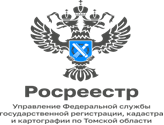 Эксперты Управление Росреестра и филиала ППК «Роскадастра» по Томской области проведут день консультаций ко Дню защиты детейНакануне Международного дня защиты детей 31 мая 2024 команда Большого Росреестра организует очные консультации и работу горячих линий для родителей по вопросам действий с недвижимостью в интересах несовершеннолетних детей. Лично задать вопросы экспертам Управления Росреестра  по Томской области можно с 10:00 до 13:00   по следующим адресам:  г. Томск, ул. Пушкина 34/1, на вопросы граждан ответят:- главный специалист отдела регистрации прав на объекты жилого назначения и договоров долевого участия Ромова Ирина Михайловна;  - заместитель начальника отдела регистрации прав на объекты нежилого назначения и ипотеки Коломиец Мария Геннадьевна; - ведущий специалист отдела регистрации прав на земельные участки Безверхняя Кристина Эдуардовна;- главный специалист отдела ведения ЕГРН, повышения качества данных ЕГРН Дудина Ирина Юрьевна; г. Северск, ул. Ленина, 88. каб. 207 на вопросы ответит начальник Северского отдела Управления Росреестра Валеев Илья Зайнулович;в г. Стрежевой, ул. Ермакова 86, задать вопросы можно начальнику Стрежевского межмуниципального отдела Фрис Наталье Владмировне; с. Молчаново, ул. Советская, д.33, стр.1. на вопросы ответит заместитель начальника межмуниципального отдела Управления Росреестра Визер Мария Викторовна; с. Парабель, ул. Советская, 18 -  на вопросы ответит начальник Парабельского межмуниципального отдела Харькив Наталья Николаевна;г. Асино, ул. им. Ленина, 66, каб. 4 консультацию проведет начальник Асиновского межмуниципального отдела Управления Росреестра, Елькина Людмила Юрьевна;  с. Кожевниково ул. Калинина 70/1 стр.1А на вопросы ответит начальник Шегарского межмуниципального отдела Управления Росреестра Михеев Владимир Александрович;с. Бакчар, ул. Хомутского, д. 66, проконсультирует ведущий специалист-эксперт Шегарского межмуниципального отдела Управления Росреестра Малюгин Сергей Иванович  г. Колпашево, ул. Советский Север 19-50 на вопросы ответит начальник Колпашевского межмуниципального отдела Управления Росреестра по Томской области Гладких Ирина Владиславовна. Также обратиться за консультацией жители г. Томска и области смогут по телефонам «горячей линии»: в филиал ППК Роскадастр» по телефону: 8 (3822) 76-78-71 (доп. 2011)- на вопросы о предоставлении сведений из ЕГРН ответит начальник отдела подготовки сведений   Смолина Наталья Анатольевна;в Управление Росреестра по телефонам:с. Мельниково- 8(38244) 2-15-86; с. Тегульдет, с. Зырянское, с. Первомайское- (838241) 2-39-77; п. Белый Яр – 8(38258) 2-1-704; с. Александровское- 8(38259)3-92-69; с. Каргасок - 8(38253)2-26-36; с. Кривошеино, с. Подгорное- 8(38256)2-19-84